INDICAÇÃO Nº 5205/2018Sugere ao Poder Executivo Municipal que seja realizada a roçagem, limpeza e conserto da calçada da Praça localizada entre as Ruas Limeira, Do Couro e Recife do bairro Cidade Nova. Excelentíssimo Senhor Prefeito Municipal, Nos termos do Art. 108 do Regimento Interno desta Casa de Leis, dirijo-me a Vossa Excelência para sugerir que, por intermédio do Setor competente, promova a roçagem, limpeza e conserto da calçada da Praça localizada entre as Ruas Limeira, Do Couro e Recife do bairro Cidade Nova.. Justificativa:Munícipes procuraram este vereador cobrando providências referentes à roçagem limpeza e conserto da calçada da Praça, pois, a mesma se encontra suja, com mato alto, causando transtornos, aparecimento de animais peçonhentos e insegurança.Plenário “Dr. Tancredo Neves”, em 22 de Novembro de 2018.ALEX ‘BACKER’-Vereador-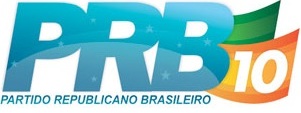 